Estado de Santa Catarina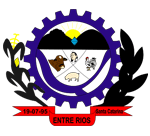 PREFEITURA MUNICIPAL DE ENTRE RIOSPORTARIA Nº254 de 03 de fevereiro de 2023.REVOGA NA ÍNTEGRA A PORTARIA Nº540/2022, E DÁ OUTRAS PROVIDÊNCIAS.João Maria Roque, Prefeito de Entre Rios, Estado de Santa Catarina, no uso de suas atribuições legais,  eRESOLVE:Art. 1º. Fica revogada na íntegra a Portaria nº540/2022, que designava o remanejamento do Sr. GILSO BORGES, servidor público municipal, concursado, nomeado para o cargo de “Motorista”, retornando para desempenhar suas funções junto a Secretaria Municipal da Saúde.Art. 2º.  A presente Portaria entra em vigor na data de sua publicação.Registre e Publique-se.Entre Rios/SC, 03 de fevereiro de 2023.JOÃO MARIA ROQUEPrefeito 